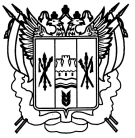 Российская ФедерацияРостовская областьЗаветинский районмуниципальное образование «Федосеевское сельское поселение»               Администрация Федосеевского сельского поселенияРаспоряжение№ 4721.07.2023				     		          		                     с. ФедосеевкаВ соответствии постановлением Администрации Федосеевского сельского поселения от 10.09.2013 № 68 «Об утверждении Методических рекомендаций по разработке и реализации муниципальных программ Федосеевского сельского поселения»	1. Внести в приложение к распоряжению Администрации Федосеевского сельского поселения «Об утверждении плана реализации муниципальной программы «Муниципальная политика» на 2023 год» от 29.12.2022 № 97 изменения, изложив его в новой редакции согласно приложению к настоящему распоряжению.2. Распоряжение вступает в силу со дня его подписания.3. Контроль за выполнением распоряжения оставляю за собой. Ведущий специалист по вопросам муниципального хозяйства АдминистрацииФедосеевского сельского поселения                                 А.Е. Лященко Постановление вноситсектор экономики и финансов                                                                                                                                                Приложение                                                                                                                                               к Распоряжению Администрации                                                                                                                                                Федосеевского сельского поселения                                                                                                                                                 от 21.07.2023 № 47 План реализации муниципальной программы: «Муниципальная политика» на 2023 годГлавный специалист по общим вопросам						                                       Л.В.БардыковаО внесении изменений в распоряжениеАдминистрации Федосеевского сельского поселения от 29.12.2022 № 97№ п/пНаименование основного мероприятия,контрольного события программыОтветственный 
 исполнитель  
  Результат реализации мероприятия (краткое описание)Фактическая дата начала   
реализации 
мероприятияФактическая дата окончания
реализации  
мероприятия, 
наступления  
контрольного 
событияРасходы бюджета на реализацию муниципальной      
программы, тыс. руб.Расходы бюджета на реализацию муниципальной      
программы, тыс. руб.Заключено   
контрактов на отчетную дату, тыс. руб.   
№ п/пНаименование основного мероприятия,контрольного события программыОтветственный 
 исполнитель  
  Результат реализации мероприятия (краткое описание)Фактическая дата начала   
реализации 
мероприятияФактическая дата окончания
реализации  
мероприятия, 
наступления  
контрольного 
событияпредусмотреномуниципальной программойфакт на отчетную дату Заключено   
контрактов на отчетную дату, тыс. руб.   
1223456781Подпрограмма 1 «Реализация муниципальной информационной политики»Подпрограмма 1 «Реализация муниципальной информационной политики»Подпрограмма 1 «Реализация муниципальной информационной политики»Подпрограмма 1 «Реализация муниципальной информационной политики»Подпрограмма 1 «Реализация муниципальной информационной политики»Подпрограмма 1 «Реализация муниципальной информационной политики»Подпрограмма 1 «Реализация муниципальной информационной политики»Подпрограмма 1 «Реализация муниципальной информационной политики»1.1    Официальное обнародование нормативно-правовых актов Федосеевского сельского поселения в информационном бюллетене Федосеевского сельского поселения, являющегося официальным публикатором правовых актов Федосеевского сельского поселенияАдминистрация Федосеевского сельского поселения соблюдение норм федерального и областного законодательства, регулирующего вопросы обнародования правовых актов01.01.2023Весь период0,00,00,0Подпрограмма 2 «Развитие муниципальной службы в Федосеевском сельском поселении,
профессиональное развитие лиц, занятых в системе местного самоуправления»Подпрограмма 2 «Развитие муниципальной службы в Федосеевском сельском поселении,
профессиональное развитие лиц, занятых в системе местного самоуправления»Подпрограмма 2 «Развитие муниципальной службы в Федосеевском сельском поселении,
профессиональное развитие лиц, занятых в системе местного самоуправления»Подпрограмма 2 «Развитие муниципальной службы в Федосеевском сельском поселении,
профессиональное развитие лиц, занятых в системе местного самоуправления»Подпрограмма 2 «Развитие муниципальной службы в Федосеевском сельском поселении,
профессиональное развитие лиц, занятых в системе местного самоуправления»Подпрограмма 2 «Развитие муниципальной службы в Федосеевском сельском поселении,
профессиональное развитие лиц, занятых в системе местного самоуправления»Подпрограмма 2 «Развитие муниципальной службы в Федосеевском сельском поселении,
профессиональное развитие лиц, занятых в системе местного самоуправления»Подпрограмма 2 «Развитие муниципальной службы в Федосеевском сельском поселении,
профессиональное развитие лиц, занятых в системе местного самоуправления»2.1Оптимизация штатной численности муниципальных служащихАдминистрация Федосеевского сельского поселенияоптимизация расходов местного бюджета на содержание Администрации Федосеевского сельского поселения; эффективное распределение функциональных обязанностей муниципальных служащих01.01.2023Весь период0,00,00,02.2Проведение оценки профессиональной компетенции лиц, поступающих на муниципальную службу, и муниципальных служащих при проведении аттестацииАдминистрация Федосеевского сельского поселенияформирование качественного профессионального состава Администрации Федосеевского сельского поселения01.01.2023Весь период0,00,00,02.3Проведение конкурсов на замещение вакантных должностей муниципальной службыАдминистрация Федосеевского сельского поселенияобеспечение равного доступа граждан к муниципальной службе;формирование качественного профессионального состава Администрации Федосеевского сельского поселения01.01.2023Весь период0,00,00,02.4Применение испытания граждан при заключении трудового договораАдминистрация Федосеевского сельского поселенияформирование качественного профессионального состава Администрации Федосеевского сельского поселения01.01.2023Весь период0,00,00,02.5Оценка эффективности и результативности профессиональной служебной деятельности муниципальных служащихАдминистрация Федосеевского сельского поселениястимулирование муниципальных служащих к эффективному и результативному исполнению своих должностных обязанностей01.01.2023Весь период0,00,00,02.6Организация наставничества лиц, впервые принятых на муниципальную службуАдминистрация Федосеевского сельского поселениясокращение периода адаптации при поступлении на муниципальную службу; форсированное развитие профессиональных компетенций лиц, впервые принятых на муниципальную службу, необходимых для качественного исполнения должностных обязанностей01.01.2023Весь период0,00,00,02.7Реализация эффективных методов работы с кадровым резервом, муниципальным резервом управленческих кадровАдминистрация Федосеевского сельского поселениясвоевременное замещение высвобождающихся должностей муниципальной службы, эффективное исполнение муниципальными служащими своих должностных обязанностей01.01.2023Весь период0,00,00,02.8Проведение ежеквартального мониторинга состояния муниципальной службы в муниципальном образованииАдминистрация Федосеевского сельского поселенияполучение оперативной информации о количественном и качественном составе муниципальных служащих, а также показателях развития муниципальной службы01.01.2023Весь период0,00,00,02.9Обеспечение актуализации информации в разделе «Муниципальная служба» официального сайта Администрации Федосеевского сельского поселенияАдминистрация Федосеевского сельского поселенияповышение открытости и доступности информации о муниципальной службе01.01.2023Весь период0,00,00,02.10Использование в кадровой работе федеральной государственной информационной системы в области государственной службы в сети «Интернет» (gossluzhba.gov.ru)Администрация Федосеевского сельского поселенияповышение открытости и доступности информации о об имеющихся в органах местного самоуправления вакантных должностях муниципальной службы01.01.2023Весь период0,00,00,02.11Обеспечение профессионального развития лиц, занятых в системе местного самоуправленияАдминистрация Федосеевского сельского поселенияповышение уровня профессионального развития муниципальных служащих01.01.2023Весь период15,00,00,02.12Финансовое обеспечение аппарата Администрации Федосеевского сельского поселенияАдминистрация Федосеевского сельского поселенияфинансовое обеспечение аппарата Администрации Федосеевского сельского поселения01.01.2023Весь период5319,80,00,02.13Выполнение прочих обязательств муниципального образованияАдминистрация Федосеевского сельского поселения01.01.2023Весь период488,40,00,0ИТОГО по программе5823,20,00,0